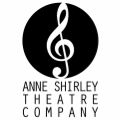 Group Funding AgreementThe following represents an agreement between the Anne Shirley Theatre Company (henceforth known as the Company) and _______________________________________________ (henceforth known as the Group)dated this _______ day of _______________________ in the year __________Section 1 – Purpose of AgreementThis agreement is to delineate the terms and conditions of the funding provided by the Company for the Group. All groups applying for funding must adhere to the principles outlined in this agreement.Section 2 – Funding2.1 Amount of FundingThe Company will provide funding to the Group in the amount of:$________________ for _____________________2.2 Breakdown of FundingThe funding shall be provided in one installment to be released to the Group upon arrangement of a meeting with the Treasurer of the Company.2.3 Renewal of FundingThe Group may submit additional funding requests to compensate for budgetary changes, in which the group must outline the reasons for these budgetary changes, the additional amount they require, and all previous funding amounts received from the Company during the same academic year. The Company reserves the right to withhold funding from the Group or to refuse funding in the future based on the performance of the Group and the success of the partnership. Section 3 – Terms and Conditions 3.1 CreditThe Company requests that, where appropriate, the Group credits the Company as a Presenting Sponsor for its activities.3.2 ConductIt is expected that members of the Group shall behave with appropriate and professional conduct, to the same standards beholden of members of the Company. The Company will not tolerate harassment, slander, violent behavior, exclusionary practices, bullying, or lying. Any violations of the above may result in termination of this agreement, resulting in the Company’s withholding of the second installation of funding.Signed on behalf of the Company,_____________________________		_____________________________(Name, Position)						(Signature)Signed on behalf of the Group,_____________________________		_____________________________(Name, Position)						(Signature)